Организация  непрерывной  непосредственно  образовательной  деятельности детей во 2 – ой младшей группе.                                По теме:  «В гости к солнышку».                  Автор конспекта  ННОД: Шмакова Татьяна Ивановна инструктор по физической культуре высшей категории (МКДОУ Д/сад «Берёзка» г. Каргат)Приоритетно образовательная область – физическое развитие.Цель: создание условий для повышения у детей интереса к занятиям по физической культуре, используя нестандартное оборудование.Задачи:Физическое развитие – упражнять детей в беге,  прыжках,                                                                                           в лазании под дугу;                                         - развивать ловкость и координацию движений;                                         - побуждать к самостоятельным активным движениям;                                         - вызвать радость от выполняемых действий.Речевое развитие – обогащение речевого словаря и понимание на слух текстов.Художественно – эстетическое развитие – формирование эстетического отношения к окружающему миру.Предметно – развивающая пространственная среда: атрибут маски лисы;Оборудование для педагога: музыкальный центр, ноутбук, проектор;Оборудование для детей:    «проталинки», обручи, косички, дуга для лазания.Вводная часть: ( мотивационно – подготовительный этап).Ребята, какое время года у нас наступило?                                                                     Ответ детей. Весна.                                                                                                                          Я предлагаю вам  отправиться на прогулку в весенний лес. Вы согласны?  Ответ детей. Да!                                                                                                             Тогда в путь.                                                                                                                                Рано утром солнце встало, в гости нас к себе позвало!                                           Направо! -  ходьба обычная; на носках, на пятках.                                                       Бег;  -  врассыпную, друг за другом, в чередовании с ходьбой в колонне по одному.                                                                                                                                      Ребята, вот мы и пришли в лес и оказались на весенней лесной полянке.                     Мы так устали встанем в круг и отдохнём.                                                           Упражнение на дыхание;                                                                                                                    « К нам весна шагает быстрыми шагами, (ходьба на месте)  и сугробы тают под её ногами ( вдох, выдох).  Чёрные  на полях видны (повороты направо, налево), видно очень тёплые ноги у весны» (наклоны вниз).         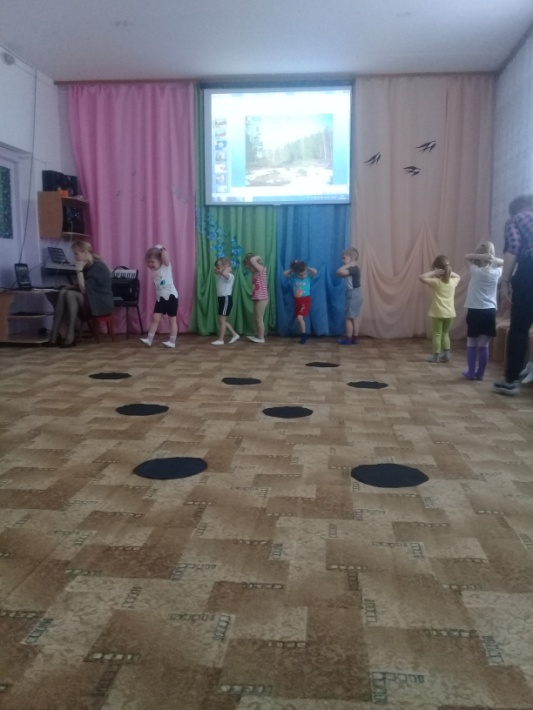 Основная часть  Встали на « проталинки» чтобы не намочить ног.Сейчас мы познакомимся с жителями леса. О.Р.У. (под музыку)1. «Птичка» И.п.: о.п. Поднять руки в стороны, вернуться в и.п. .2. «Медведь»И.п.- Ноги чуть расставить, руки перед грудью. Поднимать поочередно ноги, согнутые в коленях. 3. «Лиса»И.п.: о.п. руки перед грудью, выполнять повороты туловища вправо – влево.4.»Сова»И.п.:о.п, руки перед глазами, выполнять наклоны вперёд. 5.»Жучки»И.п.: лёжа на животе, выполнять свободные движении руками и ногами.6. «Зайки»Выполнять прыжки в чередовании с приседаниями.  Ребята, что – то темно у насна полянке и скучно.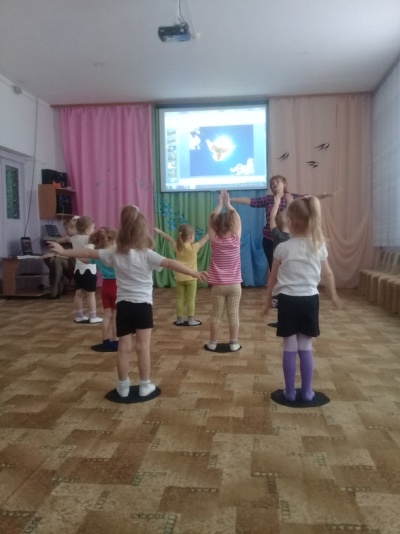 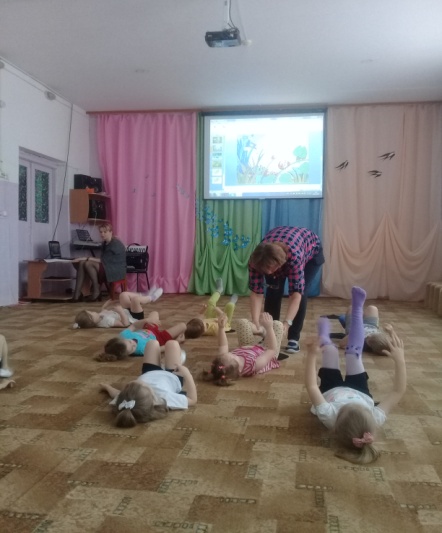 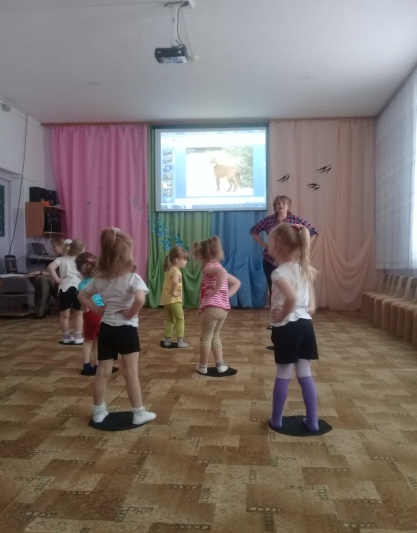 Где же солнышко? Давайте Позовём «Солнышко, вёдрышко, выгляни в окошко,Согрей, обогрейТелят, ягнят.Ещё маленьких ребят!»- Не слышит нас солнышко,пойдёмте мы сами к солнышку в гости.Живёт оно за лесом, за болотом, за горой.О.В.Д.- Все готовы в гости к солнышку. Тогда в путь- Пойдём по тропинке лесной (обычная ходьба друг за другом)- Перешагивают через веточки, которые лежат у них на пути.( дети перешагивают через косички).- А на пути у нас болото,Как мы его пройдём?Ответы детей: перепрыгнемс кочки на кочку.(прыжки с обруча в обруч).Вот дерево лежит у нас на пути, под ним мы проползём (подлезание под дугой на четвереньках). - Ну что все препятствия прошли, а теперь мы отдохнём, по тропинке мы пойдём. 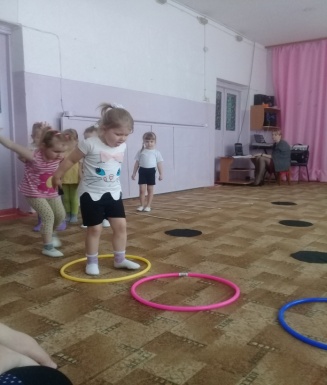 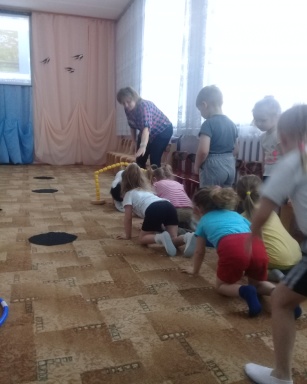 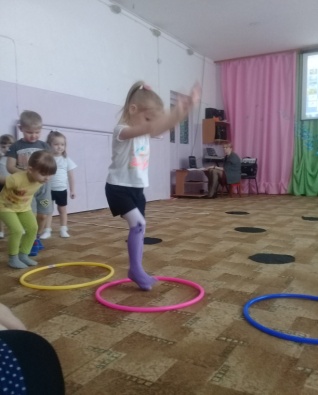 Упражнение на дыхание: руки в стороны – вдох, вниз – выдох.Отдохнули все ребятки, отгадайте - ка загадку; «Хитрая плутовка ,рыжая головка ,хвост пушистый – краса! А  зовут её …..(Лиса) Ребята, лисичка хочет с       вами поиграть«Лиса близко притаилась,Лиса хвостиком укрылась, Лиса носом повела,	 Разбегайтесь, кто куда.(по окончании слов дети разбегаются врассыпную, инструктор их догоняет).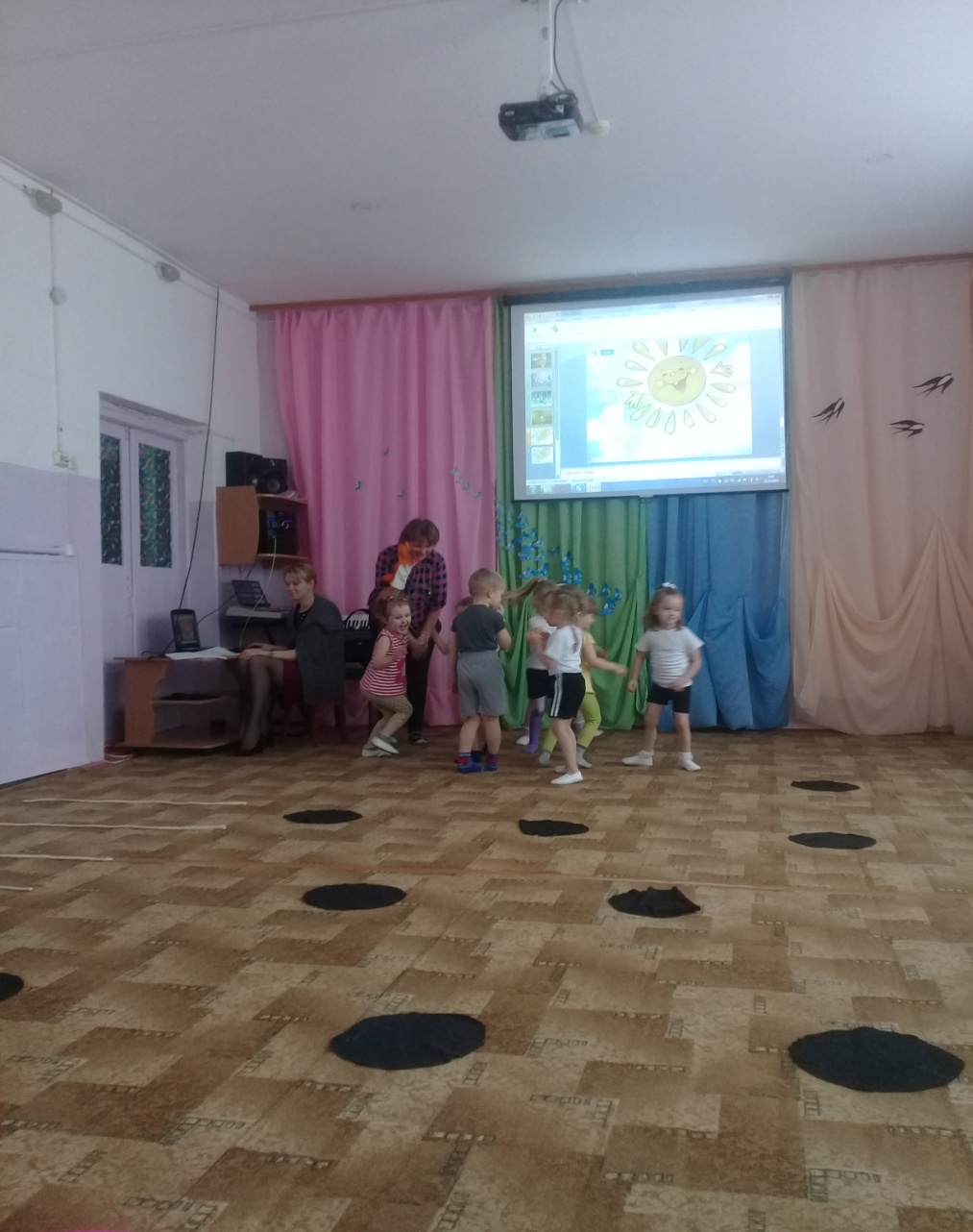 Заключительная часть.(Рефлексивный этап)- От лисы все убежали, по дорожке снова зашагали.(упражнение  на дыхание).Вдох через нос, выдох через рот.А давайте мы с вами надуембольшой, пузырь и  лопнем его.- Ребята, а где мы с вами сегодня побывали?-А  к кому мы ходили в гости?- С  какими жителями леса мы познакомились.- Какие препятствия нам пришлось преодолеть.- А кто к нам приходил с нами поиграть?(Ответы детей)- Ребята, вы Солнышку очень понравились, и оно попросило вас нарисовать его в группе.                                                                                                                                        А теперь повернулись друг за другом и спокойным шагом вернёмся в группу и нарисуем солнышко.